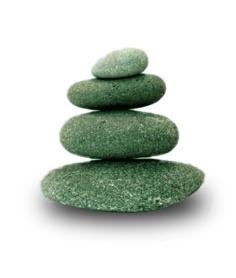 Supplemental Guide:Plastic Surgery 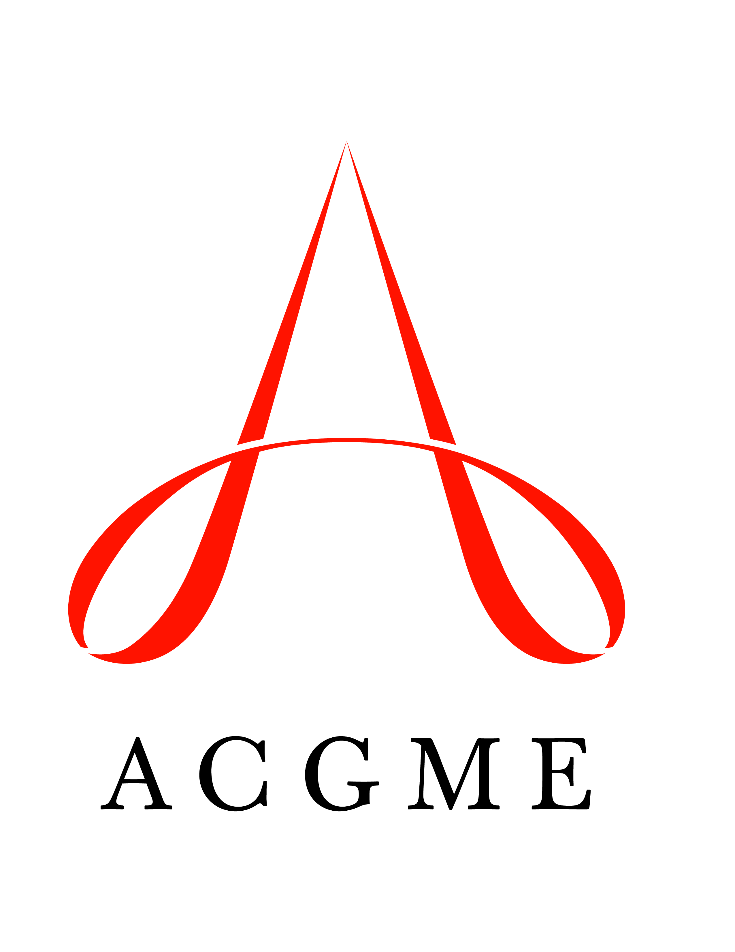 April 2022TABLE OF CONTENTSintroduction	3Patient care	4Fractures	4Microsurgery	6Flaps and Grafts	8Aesthetic Surgery	10Consults	12Surgical Maturity/Surgical Care	14Wound, Burn, and Infection	16Medical Knowledge	18Hand	18Breast	21Facial Soft Tissue Pathology	23Trunk and Lower Extremity	25Pediatric/Congenital	27Systems-based practice	29Patient Safety and Quality Improvement	29System Navigation for Patient-Centered Care	31Physician Role in Health Care Systems	33practice-based learning and improvement	36Evidence-Based and Informed Practice	36Reflective Practice and Commitment to Personal Growth	37professionalism	39Professional Behavior and Ethical Principles	39Accountability/Conscientiousness	41Self-Awareness and Help-Seeking	43interpersonal and communication skills	45Patient and Family Communication	45Interprofessional and Systems Communication	47Mapping of 1.0 to 2.0	49Resources	51Milestones Supplemental GuideThis document provides additional guidance and examples for the Plastic Surgery Milestones. This is not designed to indicate any specific requirements for each level, but to provide insight into the thinking of the Milestone Work Group.Included in this document is the intent of each Milestone and examples of what a Clinical Competency Committee (CCC) might expect to be observed/assessed at each level. Also included are suggested assessment models and tools for each subcompetency, references, and other useful information.Review this guide with the CCC and faculty members. As the program develops a shared mental model of the Milestones, consider creating an individualized guide (Supplemental Guide Template available) with institution/program-specific examples, assessment tools used by the program, and curricular components.Additional tools and references, including the Milestones Guidebook, Clinical Competency Committee Guidebook, and Milestones Guidebook for Residents and Fellows, are available on the Resources page of the Milestones section of the ACGME website.To help programs transition to the new version of the Milestones, the ACGME has mapped the original Milestones 1.0 to the new Milestones 2.0. Indicated below are where the subcompetencies are similar between versions. These are not exact matches but are areas that include similar elements. Not all subcompetencies map between versions. Inclusion or exclusion of any subcompetency does not change the educational value or impact on curriculum or assessment. Available Milestones Resources   Milestones 2.0: Assessment, Implementation, and Clinical Competency Committees Supplement, 2021 - https://meridian.allenpress.com/jgme/issue/13/2s  Milestones Guidebooks: https://www.acgme.org/milestones/resources/   Assessment Guidebook   Clinical Competency Committee Guidebook  Clinical Competency Committee Guidebook Executive Summaries  Implementation Guidebook  Milestones Guidebook   Milestones Guidebook for Residents and Fellows: https://www.acgme.org/residents-and-fellows/the-acgme-for-residents-and-fellows/   Milestones Guidebook for Residents and Fellows  Milestones Guidebook for Residents and Fellows Presentation  Milestones 2.0 Guide Sheet for Residents and Fellows  Milestones Research and Reports: https://www.acgme.org/milestones/research/   Milestones National Report, updated each fall   Milestones Predictive Probability Report, updated each fall Milestones Bibliography, updated twice each year  Developing Faculty Competencies in Assessment courses - https://www.acgme.org/meetings-and-educational-activities/courses-and-workshops/developing-faculty-competencies-in-assessment/   Assessment Tool: Direct Observation of Clinical Care (DOCC) - https://dl.acgme.org/pages/assessment  Assessment Tool: Teamwork Effectiveness Assessment Module (TEAM) - https://team.acgme.org/ Improving Assessment Using Direct Observation Toolkit - https://dl.acgme.org/pages/acgme-faculty-development-toolkit-improving-assessment-using-direct-observation  Remediation Toolkit - https://dl.acgme.org/courses/acgme-remediation-toolkit  Learn at ACGME has several courses on Assessment and Milestones - https://dl.acgme.org/  Patient Care 1: FractureOverall Intent: To develop an understanding of fracture biology and managementPatient Care 1: FractureOverall Intent: To develop an understanding of fracture biology and managementMilestonesExamplesLevel 1 Develops a treatment plan for a simple fracture, with assistancePerforms simple fracture care, with assistanceIdentifies patients with an abnormal post-operative courseDevelops operative and non-operative diagnoses and treatmentsDistinguishes a single, non-operative bone fracture Diagnoses problems and makes initial recommendations of care, such as soft diet, no nose blowing, no lifting with hand for minimally or non-displaced fracture (e.g., Boxer’s fracture; nasal fracture; small orbital floor; maxillary sinus fracture; metacarpal fracture)Identifies abnormal course, e.g., infection; repeat injury; splint fracture/ineffective splint; non-compliant patientLevel 2 Develops a treatment plan for a simple fracturePerforms simple fracture careManages simple complicationsReduces Boxer’s fracture by themselves and splintsReduces and splints distal radius fracture in emergency roomPerforms nasal fracture reduction, reduces nose in closed fashion accurately and applies splint; performs a zygomatic arch reduction using the Gillies open reduction approach; places arch bars and wire jaw together in mandibulomaxillary fixationManages infections, repeat injuries, and splint fractures/ineffective splintsLevel 3 Develops a treatment plan for a moderately complex fracturePerforms critical aspects of moderately complex fracture careIdentifies and formulates a plan for complications requiring surgical managementDevelops a treatment plan for mandible open reduction internal fixation/mandibulomaxillary fixationExposes, reduces, assesses if properly reduced, and fixates fractures including mandible open reduction internal fixation/mandibulomaxillary fixation, Le Fort I maxilla, and anterior table frontal sinusDiagnoses, designs incisions, and properly releases fascia in compartment syndromeExposes, reduces, and fixates distal radius, proximal/middle phalanx, and/or open reduction internal fixation metacarpal fracturesDiagnoses presence and causative factors of malocclusion, nonunion fracture, and scissor digitLevel 4 Develops a treatment plan for complex fracturesPerforms critical aspects of complex fracture carePerforms surgical management for routine complicationsDevelops a treatment plan for an intra-articular fracture and for an open joint fracturePlans, exposes, reduces, and fixates in proper sequence for the following fractures: zygomaticomaxillary complex fracture with floor, naso-orbital ethmoid fracture; Le Fort II and III; frontal sinus involving both tables; panfacial Manages carpal fractures with ligamentous injury including planning, exposing, reducing, and fixating in proper sequenceDiagnoses upper extremity fracture with acute carpal tunnel and treats acutelyIdentifies causative factors and next steps of nonunion fracture of aboveLevel 5 Develops a treatment plan for complex revision surgeryPerforms complex revision surgeryPerforms surgical management for complex complicationsPlans for transradial carpal fracture, proximal row carpectomy, and facial bone grafting or osteotomy for revision of facial trauma (e.g., orbital dystopia, orthognathic surgery for malocclusion)Plans, exposes, reduces, confirms reduction, fixates in proper sequence any fracture with accompanying soft tissue lossPerforms revision facial bone graftingPerforms medial femoral condyle flap for scaphoid nonunionIdentifies causative factors and next steps of enophthalmos, telecanthus, chronic wrist pain/instability, and tendon attritionAssessment Models or ToolsAmerican Council of Academic Plastic Surgeons (ACAPS) Surgical Skills EvaluationDirect observationSkills labCurriculum Mapping Notes or ResourcesChung, KC. Operative Technique in Hand and Wrist Surgery. 4th ed. Elsevier; 2021. Taub P, Patel P, Buchman S, Cohen M. Ferraro’s Fundamentals of Maxillofacial Surgery. New York: Springer; 2015. https://doi.org/10.1007/978-1-4614-8341-0.Wolfe, S, Pederson, W, Kozin, S, Cohen, M. Green’s Operative Hand Surgery. 8th ed. Elsevier; 2021.Patient Care 2: MicrosurgeryOverall Intent: To develop an understanding of the indications for, and planning and execution of, microsurgical care of the upper and lower extremityPatient Care 2: MicrosurgeryOverall Intent: To develop an understanding of the indications for, and planning and execution of, microsurgical care of the upper and lower extremityMilestonesExamplesLevel 1 Identifies the need for microsurgery and develops a treatment plan for a simple microsurgical case, with assistanceManages care of a straightforward microsurgical patient, with assistanceIdentifies post-operative concerns, including the need for surgical intervention, with assistanceDevelops, with assistance, come up with a reconstructive plan for upper or lower extremity trauma, with significant soft tissue defect, no local coverage options, and exposed hardware or vital structures or open fractureEnters post-operative orders for a free flap for upper or lower extremity coverage, understands need for hourly evaluation and multiple evaluations by surgical team after surgeryIdentifies problems with the post-operative dressing, such as compression, post-operative bleeding, or arterial or venous signal changesLevel 2 Develops a treatment plan for a simple microsurgical casePerforms critical aspects of simple microsurgeryManages routine post-operative complicationsDevelops a reconstructive plan for upper or lower extremity trauma, with significant soft tissue defect, no local coverage options, and exposed hardware or vital structures or open fracturePerforms critical aspects of preparation of the recipient vein or artery, using end-to-end technique for upper and lower extremity flap reconstructionEvaluates flap for issues such as signal changes or post-operative bleeding, addressing issue at bedside if possibleLevel 3 Develops a treatment plan for a microsurgical case of moderate complexityPerforms critical aspects of moderately complex microsurgeryIdentifies and formulates a plan for complications requiring surgical managementDevelops a treatment plan for moderately complex free tissue reconstruction, including breast or scalp lesions, or defects requiring composite free tissue, including bone and soft tissue chimeric flapsPerforms critical aspects of preparation of the recipient vein or artery, using end-to-end technique for breast or scalp lesionsIdentifies surgically significant post-operative bleeding or issues with the vessels requiring urgent attention in the operating roomLevel 4 Develops a treatment plan for a complex microsurgical casePerforms critical aspects of complex microsurgeryPerforms critical aspects of surgical management for routine complicationsDevelops treatment plan for complex micro cases such as head and neck reconstruction, esophageal reconstruction, pediatric free flaps, toe to hand, free vascularized bone, functional muscle transfer, vascularized lymph node, or free phalloplastyPerforms critical aspects of the vessel anastomosis and dissection in cases such as head and neck reconstruction, esophageal reconstruction, pediatric free flaps, toe to hand, free vascularized bone, functional muscle transfer, vascularized lymph node, or free phalloplastyPerforms critical aspects of the takeback of surgically significant post-operative bleeding or issues with the vessels requiring urgent attention in the operating room; anticipates potential need for vein graft and prepares for vein graft sourceLevel 5 Develops a treatment plan for complex revision microsurgeryPerforms critical aspects of complex revision microsurgeryPerforms critical aspects of the surgical management for complex microsurgical complicationsDevelops a treatment plan for revision microsurgery such as revision head and neck or breast reconstructionPerforms critical aspects of complex revision surgery, including vein grafting for additional length of vessels or creation of an arteriovenous (AV) loopPerforms critical aspects of surgical management of complications of complex revision surgery, including revision of AV loop or vein grafts, or creation of a supercharged flap Assessment Models or ToolsDirect observationSkills labCurriculum Mapping Notes or ResourcesAmerican Society of Plastic Surgeons (ASPS). ASPS Education Network (ASPS EdNet) Catalog. https://www.plasticsurgery.org/for-medical-professionals/education/asps-education-network.Neligan, PC. Plastic Surgery: 6-Volume Set. 4th ed. Elsevier; 2018.Patient Care 3: Flaps and GraftsOverall Intent: To understand options for wound coverage using local/regional flaps and graftsPatient Care 3: Flaps and GraftsOverall Intent: To understand options for wound coverage using local/regional flaps and graftsMilestonesExamplesLevel 1 Discusses the reconstructive ladderHarvests skin graft, with assistanceIdentifies abnormal skin graft healing and manages complications, with assistanceLists the different options for wound coverage as it relates to the reconstructive ladder such as skin graft, local flap, pedicled flap, or free flapMeasures appropriate dimensions of graft to be harvestedIdentifies partial and complete graft loss and communicates with the team wound care recommendationsLevel 2 Develops a treatment plan that includes local flap closuresPerforms local flaps or bone/tendon grafts, with assistanceManages routine post-operative complications of local flapsIdentifies options for local flap closure small skin cancer deficits such as rhomboid, keystone, or V to YPerforms local flaps/grafts including Iliac crest bone graft or scalp rotation flapManages donor site dehiscence and partial flap loss with local wound careLevel 3 Develops a treatment plan that includes regional and pedicled flapsPerforms regional and pedicled flaps, with assistance; harvests complex tissue graftsFormulates a plan for complications, including flap delay; identifies and initiates treatment for complicationsDiscusses various options for chest wall reconstruction including pectoralis flaps, omental flap, and vertical rectus abdominis musculocutaneous (VRAM)Raises a forehead flap, gastrocnemius flap, and reverse sural flap, with assistance; harvests conchal ear graft and corticocancelleous iliac crest, with assistanceAnticipates issues with flap healing in a smoker and plans for first-stage delay of pedicled flap; identifies secondary flap options for failed initial reconstructionLevel 4 Develops a treatment plan involving a complex flap closure [e.g., posterior interosseous artery (PIA) flap]Performs a regional and pedicled flap closurePerforms surgical management for routine complicationsDiscusses options for dorsal hand defect with segmental tendon loss such as reverse radial forearm, posterior interosseous artery, or ulnar artery flap and discusses plans for staged tendon reconstructionPerforms reverse radial forearm flap, VRAM, and/or gastrocnemius flapSurgically manages flap loss and performs secondary flap reconstructionLevel 5 Develops a treatment plan for complex composite tissue flaps or revisional surgeryPerforms complex composite tissue flaps or revisional surgeryPerforms surgical management for complex tissue or revisional surgery complicationsDescribes options for composite tissue defects including medial femoral condyle flap or osteocutaneous radial forearm flapHarvests medial femoral condyle flap, osteocutaneous radial forearm flap, or composite anterolateral thigh flapManages difficult complications such as radius fracture after osteocutaneous radial forearmAssessment Models or ToolsCadaver lab Direct observationCurriculum Mapping Notes or ResourcesComplications may be real or potentialNeligan, PC. Plastic Surgery: 6-Volume Set. 4th ed. Elsevier; 2018.Patient Care 4: Aesthetic SurgeryOverall Intent: To perform aesthetic procedures, with assistancePatient Care 4: Aesthetic SurgeryOverall Intent: To perform aesthetic procedures, with assistanceMilestonesExamplesLevel 1 Identifies the normal anatomy of the breast and trunk and changes associated with agingObtains consent for a patient undergoing aesthetic surgery, cognizant of the risks, benefits, and alternativesUnderstands the blood supply of the breast and ptosis that results from agingDiscusses the nature, benefits, and risks with a patient undergoing aesthetic surgery, including skin issues and nerve complicationsLevel 2 Identifies the normal anatomy of the head and neck and changes associated with agingAnalyzes a patient desiring aesthetic surgery of the breast and trunkIdentifies the normal anatomy of the head and neck and changes associated with agingAnalyzes a patient desiring aesthetic breast surgery, including nipple/areola size and position, inframammary level and symmetry, and base width, among othersLevel 3 Analyzes a patient desiring aesthetic surgery of the head and neck and develops a treatment plan, including surgical and non-surgical interventionsPerforms a straightforward aesthetic procedure with minimal direction (e.g., upper blepharoplasty, breast augmentation, abdominoplasty)Analyzes a patient with periorbital aging, including upper and lower eyelid skin redundancy and fat malposition, as well as lower lid malposition and laxityAnalyzes a patient with facial aging, including malar hollowing, malar descent, prominent jowls, and hairline concernsMarks, excises skin and fat, and closes an upper blepharoplastyMarks, dissects a pocket, and place either a saline or silicone breast implantMarks, dissects, and resects abdominal tissue in an abdominoplastyLevel 4 Performs a more complex aesthetic procedure with minimal direction (e.g., rhytidectomy, lower blepharoplasty, augmentation/mastopexy)Manages one or more complications following an aesthetic surgery procedureMarks, dissects, and re-drapes a facelift, both as a superficial musculo-aponeurotic system (SMAS) plication or a SMAS elevationIdentifies critical structures for a rhinoplasty, either open or closed, and performs appropriate manipulations desired by the patientManages complications, including lid malposition, wound dehiscence, and skin necrosis, among othersLevel 5 Analyzes and manages a complicated patient desiring secondary aesthetic surgeryAnalyzes a patient who previously underwent one or more aesthetic surgery procedures and now desires revisionAssessment Models or ToolsConference participationDirect observationIn-training examinationCurriculum Mapping Notes or ResourcesMarten T, Elyassnia D. Neck lift: defining anatomic problems and choosing appropriate treatment strategies. Clin Plast Surg. 2018 Oct;45(4):455-484. doi: 10.1016/j.cps.2018.06.002. PMID: 30268238Rohrich RJ, Durand PD, Dayan E. The lift-and-fill facelift: superficial musculoaponeurotic system manipulation with fat compartment augmentation. Clin Plast Surg. 2019 Oct;46(4):515-522. doi: 10.1016/j.cps.2019.06.001. Epub 2019 Jul 15. PMID: 31514804Rohrich RJ, Mahedia M, Hidalgo D, Shah N. The evolving role of blending of the lid-cheek junction in lower blepharoplasty. Plast Reconstr Surg. 2018 Aug;142(2):377-382. doi: 10.1097/PRS.0000000000004593. PMID: 29787515Xue Y, Pu LLQ. Contemporary breast augmentation practice in the United States. Ann Plast Surg. 2021 Mar 1;86(3S Suppl 2):S177-S183. doi: 10.1097/SAP.0000000000002646. PMID: 33346541Patient Care 5: ConsultantOverall Intent: To identify the specific question asked to and of the consultant and provide treatment to the patient in the context of their overall disease/health statePatient Care 5: ConsultantOverall Intent: To identify the specific question asked to and of the consultant and provide treatment to the patient in the context of their overall disease/health stateMilestonesExamplesLevel 1 Identifies specific consult question and generates a preliminary differential diagnosisEffectively communicates the consult question and patient findings to the chief resident/attending physiciansIdentifies changes in patient status and communicates pending issuesGenerates an appropriate initial differential diagnosis and obtains further information as neededFollows up on ordered studies and interventions and performs a thorough sign-outTells the plastic surgery chief resident what question the service requesting consultation would like the plastic surgery team to answerObserves and reports to the plastic surgery team as the patient is improving or failing to improve after initial treatment steps have been startedLevel 2 Develops an appropriate differential diagnosis and treatment plan for routine problems and orders/recommends appropriate testsResponds to patient acuity (e.g., emergency department, operating room, admit, intensive care unit), and provides appropriate bedside surgical careVerifies that prior signed-out tasks have been completedRecognizes a swollen hand as likely septic wrist or crystal disease, and orders x-rays, C reactive protein, sedimentation rate, and uric acid levelsPerforms arthrocentesis for cell count, Gram stain, culture, and microscopy for crystalsVerifies that the lab has received the specimen and that the morning team knows to follow up on resultsLevel 3 Develops an appropriate differential diagnosis and treatment plan for complex problemsEnsures appropriate transitions of care are completedAdapts the treatment plan based on patient status, including necessary communication and emergency proceduresEvaluates a patient with a complex problem (e.g., a cold hand or a facial polytrauma) and prioritizes next steps in testing and timing of intervention to repairAnticipates a surgical patient who will need intensive care unit (ICU) for flap monitoring; reviews flap monitoring protocols and status with the ICU team and on call team during transitions of careIdentifies a patient with a post-operative hematoma needing return to the operating room and mobilizes resources appropriatelyLevel 4 Resolves conflicting consultant recommendationsCoordinates timing of multiple interventions across servicesManages a consult service, supervising junior learners and/or advanced practice practitioners, and follows up on resultsCommunicates directly with leaders of all services caring for patients to ensure that all parties have shared priorities and understanding of care decisionsFor a panfacial fracture patient, identifies the need for airway management and cervical spine stabilization prior to facial fracture fixation; prioritizes timing of treatments in polytrauma (e.g., abdominal injuries, orthopedic injuries, flap coverage, debridement)Identifies the next steps in treatment and monitoring needed for each patient followed by the consult service, delegates appropriately to members of the team, and follows up to ensure completion of tasksLevel 5 Actively contributes to multidisciplinary activities (e.g., tumor board, family/team conferences)Teaches other services how to effectively make use of a plastic surgery consultRecognizes consult patterns and implications for systems-based practiceProvides specialty-specific counsel in breast tumor board, and can run a tumor board by asking appropriate questions of other servicesGives grand rounds to the emergency department to teach what trauma issues can be managed by the emergency department and sent home (e.g., closed metacarpal or nasal bone fracture) and what require in-person evaluation (e.g., peri-lunate dislocation, Le Fort III fracture) and at what level of urgencyIdentifies that a series of sternal wound consult requests may mean there is a system issue with initial chest wall closure (e.g., materials used, sterility of instruments, patient nutritional support, etc.) and mobilizes system resources to address theseAssessment Models or ToolsDirect observationMultisource feedbackCurriculum Mapping Notes or ResourcesAmerican Medical Association (AMA). Code of Medical Ethics Opinion 1.2.3. https://www.ama-assn.org/delivering-care/ethics/consultation-referral-second-opinionsCohn, SL. The role of the medical consultant. Medical Clinics of North America 2003;87(1):1-6. ISSN 0025-7125. https://doi.org/10.1016/S0025-7125(02)00148-7 .The ideal medical consultant will ‘‘render a report that informs without patronizing, educates without lecturing, directs without ordering, and solves the problem without making the referring physician appear to be stupid’’Patient Care 6: Surgical Maturity/Surgical Care Overall Intent: To lead a surgical team Patient Care 6: Surgical Maturity/Surgical Care Overall Intent: To lead a surgical team MilestonesExamplesLevel 1 Prepares a patient for the operating room, with assistanceResponds to surgical instructionsPrepares post-operative orders for simple casesMakes patients “nothing by mouth (NPO),” orders intravenous (IV) fluids, obtains consent, and pays attention and follows directions intra-operatively Responds to nursing and pharmacy requests for clarification appropriatelyCompletes discharge orders for ambulatory patients Level 2 Prepares a patient for the operating roomDemonstrates surgical cadence and process in a simple casePrepares post-operative orders for complex casesReorders cases, responding to unexpected delays and cancellationsPositions patient safely Handles broad categories of tissue appropriately (muscle versus nerve versus skin)Orders medications and specialized instrumentation for free flaps Level 3 Completes the pre-operative work-up and requests consultants as needed, with oversightDemonstrates surgical cadence and process in a complex case and directs the surgical cadence and process for a simple casePrepares post-operative orders for multidisciplinary casesPlans and anticipates routine supplies such as instruments and suture materials; optimizes scrubbed personnel and equipment positioning to optimize case performancePositions patient optimally for procedure (prone versus supine, turns table)Coordinates timing of anticoagulation in neurological surgery combination caseLevel 4 Completes the pre-operative work-up and requests consultants as neededDirects surgical cadence and process in a complex case and adapts to unforeseen circumstancesDirects post-operative patients to appropriate care levelsEnters room early and establishes self as leader of room and assesses available equipment and suppliesCoordinates the surgical cadence of transgender bottom surgery with urologyLeads a time-out discussion with full operating room team at the start of the procedure; leads a debriefing discussion with the full operating room team at the end of the procedureLevel 5 Plans and coordinates equipment and supplies for atypical or infrequent casesDirects surgical cadence and process in a complex case with multiple servicesDevelops and directs institutional multidisciplinary case care pathwaysAppropriately orders implants, schedules representatives to be present, and accurately predicts timing for cases Identifies inefficiencies in an operation and proposes and executes superior strategiesLeads operating room subcommittee seeking to improve operating room processes such as turnover or surgical site infection prevention Assessment Models or ToolsDirect observationMultisource feedbackCurriculum Mapping Notes or ResourcesCadence: the natural flow of steps in a procedure, completing each in anticipation of the next, requesting supplies ahead of timeGiddings AEB, Williamson C. The leadership and management of surgical teams. The Royal College of Surgeons of England. June 2007. https://www.rcseng.ac.uk/-/media/files/rcs/library-and-publications/non-journal-publications/leadership--management.pdfHenrickson Parker S, Flin R, McKinley A, Yule S. The surgeons' leadership inventory (SLI): a taxonomy and rating system for surgeons' intraoperative leadership skills. Am J Surg. 2013;205(6):745-51. doi: 10.1016/j.amjsurg.2012.02.020. Epub 2012 Aug 4. PMID: 22867725.  Patient Care 7: Wound, Burn, and Infection Overall Intent: To develop an understanding of wound, burn, and infectionPatient Care 7: Wound, Burn, and Infection Overall Intent: To develop an understanding of wound, burn, and infectionMilestonesExamplesLevel 1 Identifies normal healing; knows pharmacological management of burn woundsAssists with wound preparation and initiates burn resuscitationIdentifies patients with abnormal post-operative course or infectionsLists stages of normal healing, describes indications for bacitracin, silver sulfadiazine, and sulfamylon, and lists mechanism of action and possible side effects of eachCalculates fluid resuscitation and surgically debrides wounds, with assistanceIdentifies cellulitis and delayed wound healing; recognizes an unstable patient with worsening infection and communicates to the senior residentLevel 2 Identifies abnormal healing and formulates a plan; identifies infections requiring emergent surgical carePerforms surgical and non-surgical wound managementManages simple complications; prescribes appropriate antibiotic regimenRecognizes necrotizing soft tissue infection as a surgical emergency; recognizes when a partial thickness burn has become full thickness and plans for surgical debridement; recognizes wound colonization from infection Performs emergency department debridement of burns and administers appropriate wound care; performs surgical drainage of abscess Prescribes appropriate antibiotics for Methicillin-resistant Staphylococcus aureus (MRSA) using the hospital antibiogramLevel 3 Develops a treatment plan for moderately complex wounds, infections, and routine burnsPerforms surgery for moderately complex wounds and routine burnsFormulates a plan and performs non-surgical management of complicationsDetermines whether a burn or wound is appropriate for autograft and discusses uses of allograft and adjuvant therapies such as negative pressure wound therapy, and skin substitutes (e.g., integra)Performs surgery for pressure sores including bony debridement and flap coverage; performs surgical debridement and coverage of burnsDebrides non-adherent skin substitute and creates plan for surgical coverageLevel 4 Develops a treatment plan for complex wounds, infections, and burns in high-risk areasPerforms complex wound management, including multistage proceduresPerforms surgical management of complicationsDiscusses timing of surgery for facial/neck burns and formulates plan including split thickness graftsPlans for staged reconstruction of a large total surface body area burn and prioritizes debridement and definitive closure as it relates to area of the bodyPerforms surgical management of contractures such as neck or digits including splinting and pinningLevel 5 Develops a treatment plan for complex secondary reconstruction patients, including post-operative rehabilitationPerforms complex secondary reconstruction surgeryPerforms surgical management for complex complicationsDirects treatment plan for hand burn including reconstruction and therapy Performs surgical management of pressure sore in a patient with multiple previous flap surgeriesPerforms microsurgical reconstruction for facial burn scar contracture Assessment Models or ToolsDirect observationMultisource feedbackCurriculum Mapping Notes or ResourcesJournal of Burn Care & Research. Practice guidelines collection. 2021. https://academic.oup.com/jbcr/pages/practice_guidelines_collectionMedical Knowledge 1: Hand Overall Intent: To understand the pathophysiology and treatment of operative and non-operative hand disorders.Medical Knowledge 1: Hand Overall Intent: To understand the pathophysiology and treatment of operative and non-operative hand disorders.MilestonesExamplesLevel 1 Describes the etiology of simple hand and upper extremity pathologyDescribes simple hand anatomy and examination maneuversSelects appropriate initial diagnostic testsDescribes the etiology of trigger finger, carpal tunnel, cubital tunnel, De Quervains tenosynovitis, thumb carpometacarpal (CMC) arthritis, mucous cysts   Describes hand anatomy and testing maneuvers for De Quervains tenosynovitis, carpal tunnel syndrome (CTS), cubital tunnel syndrome (CuTS), thumb CMC arthritis Identifies normal anatomy on radiographs Select appropriate tests including electromyography/nerve conduction study, -x-raysLevel 2 Discusses the treatment of simple hand and upper extremity pathologyDiscusses moderately complex hand anatomy and examination maneuversIdentifies simple pathology on a hand and wrist radiograph and describes the appropriate treatment planDiscusses treatment of trigger finger, CTS, CuTS, De Quervains tenosynovitis, CMC arthritis of thumb Discusses moderately complex hand anatomy such metacarpophalangeal (MP) and proximal interphalangeal (PIP) joint anatomy, flexor and extensor anatomy; performs appropriate stress tests to identify PIP and MP joint instability, assessment of digital malrotation with hand/finger fractures, appropriate testing for identification of extensor and flexor tendon injury/pathology (Elson’s test)Identifies simple pathology on x-ray and electromyography/nerve conduction study, and discusses treatment planUnderstands role of advanced imaging modalities Level 3 Explains the etiology of and treatment of moderately complex hand and upper extremity pathology (e.g., Dupuytrens)Explains complex hand anatomy and examination maneuversIdentifies moderately complex pathology on a hand and wrist radiograph and describes appropriate the treatment and surgical planDiscusses treatment of moderately complex pathology such as simple hand/finger fractures and MP and interphalangeal joint dislocations. Dupuytren’s congrature, tendon injury (including mallet, Zone 1 and 2 flexor, and Boutonniere and swan neck deformities)Discusses complex hand anatomy such as carpal bone anatomy, vascular anatomy of forearm and hand, complex peripheral nerve anatomy (Brachial plexus, shoulder/elbow) Performs appropriate diagnostic maneuvers such as carpal bone instability testing maneuvers, e.g., Shuck and Watson’s tests and vascular testing like the Allen testIdentifies moderately complex pathology on x-ray, magnetic resonance imaging (MRI)/computerized tomography (CT), and ultrasound, and describes treatment planOrders appropriate therapy for moderately complex patient injury OR post-surgically counsels patients about expected course of recoverOrders appropriate advanced imaging Level 4 Demonstrates knowledge of the etiology of complex hand and upper extremity pathology, including congenital hand and brachial plexusExplains hand therapy protocols for simple hand injuries and surgeriesIdentifies complex pathology on a hand and wrist radiograph and simple abnormal electrodiagnostics and describes the appropriate treatment and surgical planDiscusses complex hand pathology such as carpal bone pathology, vascular pathology (Hypothenar hammer syndrome, Raynaud’s disease), brachial plexus lesions, complex nerve (anterior interosseus nerve, posterior interosseus nerve), congenital hand pathologiesExplains the process for hand therapy for trigger finger surgery, CMC arthroplasty, simple nerve decompressions, simple fractures, tendon injuriesIdentifies complex hand pathology on x-ray (carpal dislocation, carpal instability patterns); uses MRI or ultrasound for evaluation of Stener lesions and complex peripheral neuropathy including brachial plexus, axillary nerve, and long thoracicInterprets advanced imaging and electrodiagnostic results Orders appropriate therapy for complex patient injuryLevel 5 Demonstrates knowledge of the treatment of complex hand and upper extremity pathology, including congenital hand and brachial plexusExplains hand therapy protocols for complex hand injuries and surgeriesInterprets the pathology on advanced imaging of hand, wrist, and upper extremity or complex abnormal electrodiagnostics and describes the appropriate treatment and surgical planDiscusses knowledge of treatment of complex hand pathology carpal bone pathology, vascular pathology (Hypothenar hammer syndrome, Raynaud’s disease), complex nerve (brachial plexus, etc.), congenital hand pathologiesExplains hand therapy protocols for complex hand injury such as carpal bone pathology, vascular pathology (Hypothenar hammer syndrome, Raynaud’s disease), complex nerve (brachial plexus, etc.), congenital hand pathologiesInterprets pathology on advanced imaging for complex issues such as brachial plexus electromyography/nerve conduction study, CT/MRI for carpal instability/dislocation, vascular studiesAssessment Models or ToolsCurriculum conferencing and discussion Direct observationIn-service exam Multisource feedbackSkills labCurriculum Mapping Notes or ResourcesChung, KC. Operative Technique in Hand and Wrist Surgery. 4th ed. Elsevier; 2021.Trumble E, Rayan GM, Baratz ME, Budoff JE, Slutsky DJ. Principles of Hand Surgery and Therapy, 3rd ed. Elsevier; 2016.Wolfe S, Pederson W, Kozin S, Cohen M. Green’s Operative Hand Surgery. 8th ed. Elsevier; 2021.Medical Knowledge 2: Breast Overall Intent: To understand the medical and surgical treatment of cancer and non-cancerous breast disordersMedical Knowledge 2: Breast Overall Intent: To understand the medical and surgical treatment of cancer and non-cancerous breast disordersMilestonesExamplesLevel 1 Discusses how breast cancer affects overall patient physiologic risks of surgery (e.g., deep vein thrombosis risk)Discusses breast embryology and anatomy Describes material properties of tissue expanders/implants, acellular dermal matrices, and injectables, such as fat graftingUnderstands and explains deep vein thrombosis (DVT) risk stratification in breast cancerExplains the embryologic origin for breast disorders, such as describing the relationship of the milk line to super-numerary nipplesDescribes the difference between silicone and saline implantsLevel 2 Describes the Breast Imaging-Reporting and Data System (BiRADS) staging system for mammographyIdentifies and describes non-cancer breast pathology (e.g., hypoplastic, hyperplastic, deformational, gynecomastia, and attritional breast disorders)Describes treatment options and implementation (e.g., tissue expander/implant sizing)Recites the breast imaging-reporting and data system (BI-RADS) staging system for mammographyCategorizes non-cancerous breast pathology appropriately, e.g., hypoplastic, hyperplastic, deformational, gynecomastia, or attritional breast disordersSelects an appropriately sized tissue expander or implant for reconstruction, based on patient measurementsLevel 3 Distinguishes subtypes and staging and how this affects adjuvant therapyDescribes indications for and techniques of non-cancer breast surgery (e.g., World Professional Association for Transgender Health guidelines, incision patterns, pedicles)Describes short- and long-term complications of breast reconstruction (e.g., capsular contracture, breast implant-associated anaplastic large cell lymphoma, bottoming out)Describes what stages of invasive ductal carcinoma require adjuvant radiation therapy and neoadjuvant chemotherapy, or adjuvant chemotherapy, and how this may change reconstructive planningKnows World Professional Association for Transgender Health guidelines for patient selection for transgender top surgeryLists short- and long-term complications of implant-based breast reconstruction such as capsular contracture, breast implant-associated anaplastic large cell lymphoma, and implant malpositionLevel 4 Explains expected patient outcomes based on tumor and reconstruction performedDescribes physiologic, anatomic, and hormonal implications for treatment of breast disordersExplains indications for and timing of staged surgery, including re-operative surgery (e.g., tissue expanders, Acellular Dermal Matrix [ADM])Discusses capsular contracture incidence under a latissimus flap compared with pre-pectoral reconstruction with acellular dermal matrixDescribes how pre-existing asymmetry (e.g., Poland syndrome) affects decisions for reconstruction and contralateral proceduresDescribes peri-operative management of breast cancer medications, such as aromatase inhibitors and anti-estrogensExplains how long a tissue expander should remain inflated prior to definitive implant placement, and the patient factors that may alter this timingLevel 5 Explains specific treatment algorithms in relation to other oncology care providersAnticipates and articulates the implications of prior surgery and treatment on surgical risk and planningStays current with FDA recommendations regarding devices and materials (e.g., implants, ADM)Describes the full treatment algorithm for a given stage of breast cancer, including timing of interventions including surgery, radiation therapy, and chemotherapy, as well as secondary reconstructive proceduresExplains the risks associated with nipple-sparing mastectomy after breast reduction and educates breast oncologic surgeons on patient selectionKnows current breast implant-associated anaplastic large cell lymphoma incidence for different implants and appropriate evaluation and testing based on the suspected diagnosisUnderstands the different properties of commercially available acellular dermal matrix (pliability, thickness, porosity, antigenicity, terminal sterility)Assessment Models or ToolsCurriculum conferencing and discussion Direct observationIn-service exam Multisource feedbackCurriculum Mapping Notes or ResourcesNational Comprehensive Cancer Network (NCCN). Consensus guidelines. www.nccn.org.Medical Knowledge 3: Facial Soft Tissue PathologyOverall Intent: To understand the nature and variety of soft tissue injury and pathologyMedical Knowledge 3: Facial Soft Tissue PathologyOverall Intent: To understand the nature and variety of soft tissue injury and pathologyMilestonesExamplesLevel 1 Describes simple facial pathology as benign or malignant with marginsDescribes pertinent facial anatomy related to simple facial soft tissue trauma pathologyDescribes lacerations and skin-only cancer defect; describes straightforward/low risk Describes features of benign versus malignant skin lesions; describes location and landmarks for facial nerve and parotid ductLevel 2 Discusses treatment options for a simple facial pathology, TNM staging and imaging/testing, and can draw closure optionsExplains the indications for imaging in a facial trauma patientDiscusses potential complications for simple facial procedures involving a key landmarkIdentifies lacerations with involved landmarks such as vermillion border, alar rim, eyelid margin, parotid duct, and facial nerve; describes plan to resect malignant skin lesionDescribes options for skin-only cancer defects; articulates use of computerized tomography (CT) in head and neck cancer work-upDescribes potential complications related to maltreatment of above landmarksLevel 3 Explains pathophysiology and treatment options for moderately complex facial tumor pathology and can draw closure optionsExplains the treatment for moderately complex traumatic plastic surgery proceduresDiscusses potential complications for moderately complex facial procedures and options for careDiscusses laceration with multiple landmarks or multi-layer skin cancer defect; discusses parotid tumors; discusses neck dissections for squamous cell carcinoma including description of levels of the neckExplains the use of sentinel node biopsy including melanoma; understands neoadjuvant and adjuvant options for head and neck cancerIdentifies osteoradionecrosis, salivary leak, nerve injuries during treatment, and scar contracturesLevel 4 Explains pathophysiology and treatment options for complex facial tumor pathology in multidisciplinary conference-related cases and can draw closure optionsExplains the treatment for complex traumatic plastic surgery proceduresDiscusses potential complications for complex facial procedures and options for careDiscusses complex pathology including gunshot wound, mandibulectomy, and multiple organ system within head and neck; identifies facial trauma with tissue loss (e.g., dog bite) with segmental facial nerve defect; describes management of parotid injuryDescribes laryngectomy needing reconstructionsDiscusses significant combination facial fracture with soft tissueLevel 5 Explains pathophysiology and treatment options for complex tumor revision surgery and can draw closure optionsExplains the management of revisional reconstructive procedures, including multidisciplinary careDiscusses potential complications for revisional reconstructive proceduresDiscusses treatment options for osteoradionecrosis, salivary leak, or facial palsy after tumor/traumaExplains staged reconstructions with free tissue transferUnderstands the option of facial transplantationAssessment Models or ToolsCurriculum conferencing and discussion Direct observationDirect questioningIn-training examinationMultisource feedbackCurriculum Mapping Notes or ResourcesNeligan, PC. Plastic Surgery: Six-Volume Set., 4th ed. Elsevier; 2018.National Comprehensive Cancer Network (NCCN). Consensus guidelines. www.nccn.org.Medical Knowledge 4: Trunk and Lower ExtremityOverall Intent: To understand the nature and variety of trunk and lower extremity reconstructionMedical Knowledge 4: Trunk and Lower ExtremityOverall Intent: To understand the nature and variety of trunk and lower extremity reconstructionMilestonesExamplesLevel 1 Describes the anatomy of the abdominal wall and identifies specific pathologic concerns of the trunkDescribes the anatomy of the lower extremity and catalogues specific pathology affecting itUnderstands the layers of abdominal muscle and fasciaUnderstands the major compartments of the lower extremity and the neurovascular and muscular components of eachLevel 2 Interprets imaging studies of the trunk, including computed tomography (CT) scan and magnetic resonance imagingInterprets imaging studies of the lower extremity, including conventional angiography and CT angiographyDiagnoses hernias of the abdominal wall and identifies abdominal perforators for free tissue transferIdentifies the course of the three major arteries to the lower extremity and determines their patency statusLevel 3 Presents multiple options for reconstruction of the abdomen and trunkPresents multiple options for reconstruction of the lower extremity and outlines strategies for successful post-operative care and rehabilitationDiscusses flaps available for trunk reconstruction and the benefits and limits of eachOutlines a plan for lower extremity debridement, coverage, and post-operative careLevel 4 Enumerates a plan for complex abdominal wall reconstruction, including component separationEnumerates a plan for complex lower extremity reconstruction, including free tissue transfer and donor vessel selection/dissectionDescribes the technique of component separation, including the planes of dissectionDelineates a plan access and chooses flaps for lower extremity reconstruction, including treatment failure options Level 5 Demonstrates knowledge of management of patients with complicated secondary defects, either due to failure of initial management or in the setting of radiation or significant co-morbiditiesDescribes anatomic and immunologic considerations for abdominal wall and composite limb transplantation Assessment Models or ToolsCurriculum conferencing and discussion Direct observationIn-training examinationMultisource feedbackCurriculum Mapping Notes or ResourcesKhansa I, Janis JE. Complex open abdominal wall reconstruction: management of the skin and subcutaneous tissue.  Plast Reconstr Surg. 2018 Sep;142(3 Suppl):125S-132S. doi: 10.1097/PRS.0000000000004887. PMID: 30138280Hussain ON, Sabbagh MD, Carlsen BT. Complex microsurgical reconstruction after tumor resection in the trunk and extremities. Clin Plast Surg. 2020 Oct;47(4):547-559. doi: 10.1016/j.cps.2020.06.007. PMID: 32892800Kedar DJ, Pak CJ, Suh HP, Hong JP.Propeller flaps in the posterior trunk. Semin Plast Surg. 2020 Aug;34(3):176-183. doi: 10.1055/s-0040-1714086. Epub 2020 Sep 22. PMID: 33041688Ogawa R. Propeller flaps for the anterior trunk. Semin Plast Surg. 2020 Aug;34(3):171-175. doi: 10.1055/s-0040-1714270. Epub 2020 Sep 22. PMID: 33041687Kraft CT, Janis JE. Venous thromboembolism after abdominal wall reconstruction: a Prospective Analysis and Review of the Literature.  Plast Reconstr Surg. 2019 May;143(5):1513-1520. doi: 10.1097/PRS.0000000000005534.PMID: 30807487Prevention and Treatment Strategies for Mesh Infection in Abdominal Wall Reconstruction.  Kao AM, Arnold MR, Augenstein VA, Heniford BT. Plast Reconstr Surg. 2018 Sep;142(3 Suppl):149S-155S. doi: 10.1097/PRS.0000000000004871.PMID: 30138283Medical Knowledge 5: Pediatric/CongenitalOverall Intent: To understand the nature and variety of pediatric and congenital differencesMedical Knowledge 5: Pediatric/CongenitalOverall Intent: To understand the nature and variety of pediatric and congenital differencesMilestonesExamplesLevel 1 Describes the anatomy and embryology of congenital facial anomaliesDescribes the anatomy and embryology of congenital hand anomaliesRecognizes the components of multidisciplinary care for congenital anomaliesUnderstands embryologic roots of craniofacial anomalies such as cleft lip/palate, microtia, hemifacial microsomia, and synostosisDescribes embryology and categorization of congenital hand anomaliesDescribes the critical components of cleft palate, craniofacial, vascular tumors, and congenital hand teams and their rolesLevel 2 Identifies diagnostic protocol, including imaging for facial anomaliesIdentifies diagnostic protocol, including imaging for hand anomaliesDescribes the typical post-operative course for simple facial and hand anomaliesDiscusses the use of imaging, endoscopy, and consultants to develop plansDescribes critical portions of simple post-operative care (cleft, syndactyly, finger duplication)Describes vascular anomaliesLevel 3 Identifies the genetic pathways for congenital anomalies of the face and handExplains the timing of intervention for multiple-step treatments of facial and hand anomaliesExplains the complications of facial and hand anomaly treatments and their managementArticulates known genetic syndromes and altered genes with known other anomalies such as Poland syndrome, midface hypoplasia, or submucous cleftSequence surgical care for cleft lip and palate, syndromic hand anomalies; identifies common complications of cleft lip and palate and syndactyly repairDiscusses vascular anomalies with combined treatment such as arteriovenous malformation embolization with resectionLevel 4 Explains the treatment of routine facial anomalies and can draw repairExplains the treatment of routine hand anomalies and can draw repairExplains timing of intervention, adjunctive treatments, and potential complications for complex problemsExplains cleft lip and palateExplains syndactyly and duplicationDescribes timing of serial procedures over the lifetime of a child with cleft lip and palateLevel 5 Explains the treatment of unusual facial anomalies and their revisionsExplains the treatment of unusual hand anomalies and their revisionsExplains timing of intervention, adjunctive treatments, and potential complications for complex revision problemsExplains hemifacial microsomia, Romberg’s disease, syndromic synostosis, and congenital facial palsyExplains radial agenesis such as pollicization or toe-thumbExplains treatment of subsequent obstructive sleep apnea after velopharyngeal insufficiency repairAssessment Models or ToolsCurriculum conferencing and discussionDirect questioning In-service exam Curriculum Mapping Notes or ResourcesAmerican Society of Plastic Surgeons. Plastic and Reconstructive Surgery (journal). https://www.plasticsurgery.org/for-medical-professionals/publications/plastic-and-reconstructive-surgeryLosee J, Kirshner RE. eds. Comprehensive Cleft Care. 2nd ed, two-volume set. Boca Raton, FL: CRC Press; 2015.Neligan, PC. Plastic Surgery: 6-Volume Set. 4th ed. Elsevier; 2018.Thaller S, Garri JI, Bradley, JP. Craniofacial Surgery. New York, NY: Thieme Medical Publishers Inc.; 2007.Systems-Based Practice 1: Patient Safety and Quality Improvement Overall Intent: To engage in the analysis and management of patient safety events, including relevant communication with patients, families, and health care professionals; to conduct a QI projectSystems-Based Practice 1: Patient Safety and Quality Improvement Overall Intent: To engage in the analysis and management of patient safety events, including relevant communication with patients, families, and health care professionals; to conduct a QI projectMilestonesExamplesLevel 1 Demonstrates knowledge of common patient safety eventsDemonstrates knowledge of how to report patient safety eventsDemonstrates knowledge of basic quality improvement methodologies and metricsLists patient misidentification, lack communication surrounding procedures or medication errors as common patient safety events, e.g., needle stick in the operating room due to lack of communication between scrub nurse and surgeonDescribes how to report errors in your environment Describes fishbone tool Level 2 Identifies system factors that lead to patient safety eventsReports patient safety events through institutional reporting systems (simulated or actual)Describes local quality improvement initiatives (e.g., infection rate, smoking cessation)Identifies lack of education regarding how to safely handle needles Discusses difficulty with sign-out communication at shift changeAids senior residents with quality improvement project and helps to complete itLevel 3 Participates in analysis of patient safety events (simulated or actual)Participates in disclosure of patient safety events to patients and their families (simulated or actual)Participates in local quality improvement initiativesPreparing for and presents at morbidity and mortality (M and M) presentationsThrough simulation, communicates with patients/families about intra-operative surgical event or needle stick and the need for additional lab drawsParticipates in project identifying root cause of rooming inefficiency Level 4 Conducts analysis of patient safety events and offers error prevention strategies (simulated or actual)Discloses patient safety events to patients and their families (simulated or actual)Demonstrates the skills required to identify, develop, implement, and analyze a quality improvement projectCollaborates with a team to conduct the analysis of lack of education about avoidance needle safety and develops an educational program to help teach safety techniquesParticipates in the completion of a QI project to improve breast implant infection rates, including assessing the problem, articulating the goal, developing targeted changes in implant placement that can be made and following up on outcomes prospectivelyLevel 5 Actively engages teams and processes to modify systems to prevent patient safety eventsRole models or mentors others in the disclosure of patient safety eventsCreates, implements, and assesses quality improvement initiatives at the institutional or community levelAssumes a leadership role within the division for patient safety Conducts a simulation for disclosing patient safety eventsInitiates and completes a QI project regarding infection rates in breast implants, writes up the data with statistical analysis, and publishes the paper in a plastic surgery journal Assessment Models or ToolsDirect observation E-module multiple choice testsMedical record (chart) auditMultisource feedbackPortfolio ReflectionSimulationCurriculum Mapping Notes or Resources Institute of Healthcare Improvement website. http://www.ihi.org/Pages/default.aspx.Note: this includes multiple choice tests, reflective writing samples, and moreSystems-Based Practice 2: System Navigation for Patient-Centered CareOverall Intent: To effectively navigate the health care system, including the interdisciplinary team and other care providers, to adapt care to a specific patient population to ensure high-quality patient outcomesSystems-Based Practice 2: System Navigation for Patient-Centered CareOverall Intent: To effectively navigate the health care system, including the interdisciplinary team and other care providers, to adapt care to a specific patient population to ensure high-quality patient outcomesMilestonesExamplesLevel 1 Demonstrates knowledge of care coordinationIdentifies key elements for safe and effective transitions of care and hand-offsCoordinates care for a patient needing a new wheelchair with pressure offloading cushionLists the essential components of an I-PASS sign-out and care transition and hand-offsLevel 2 Coordinates care of patients in routine clinical situations, effectively using the roles of interprofessional team members Performs safe and effective transitions of care/hand-offs in routine clinical situationsCoordinates care for a breast free flap patient after mastectomy including drain care, home health resources, and oncology follow-upRoutinely uses I-PASS for a stable patient during night float sign-outLevel 3 Coordinates care of patients in complex clinical situations, effectively using the roles of interprofessional team membersPerforms safe and effective transitions of care/hand-offs in complex clinical situationsFor a patient with paraplegia and a pressure ulcer, identifies need for a physical medicine and rehabilitation consult, home health nurse for wound care, and identifies social workers as members of the teamRoutinely uses I-PASS when transferring a patient to the ICULevel 4 Role models effective coordination of patient-centered care among different disciplines and specialtiesRole models and advocates for safe and effective transitions of care/hand-offs within and across health care delivery systems, including outpatient settingsLeads team members in approaching consultants to review cases/recommendations and arranges coordinated meeting to review treatment plan for large vascular malformationsPrior to going on vacation, discusses complicated wound patient who will need coordination of treatment across vascular surgery, orthopedic surgery, and plastic surgery, and who will likely need surgery within the next two to three days Level 5 Analyzes the process of care coordination and leads in the design and implementation of improvementsImproves quality of transitions of care within and across health care delivery systems to optimize patient outcomesLeads a program to coordinate wound care clinic with multidisciplinary outreach including podiatry, vascular surgery, and wound care nurses Develops a protocol to improve transitions to long-term care facilitiesAssessment Models or ToolsDirect observation Medical record (chart) auditMultisource feedback Objective structures clinical exam (OSCE)Review of sign-out tools, use and review of checklists Quality metrics and goals mined from electronic health records (EHR)Curriculum Mapping Notes or ResourcesCenters for Disease Control and Prevention (CDC). Population Health Training in Place Program (PH-TIPP). October 2020. https://www.cdc.gov/pophealthtraining/whatis.html Kaplan KJ. In pursuit of patient-centered care. Tissue Pathology. March 2016. http://tissuepathology.com/2016/03/29/in-pursuit-of-patient-centered-care/#axzz5e7nSsAns Skochelak SE, Hawkins RE, Lawson LE, etc. al. AMA Education Consortium: Health Systems Science. 1st ed. Elsevier; 2016.  Systems-Based Practice 3: Physician Role in Health Care Systems Overall Intent: To understand the physician’s role in the complex health care system and how to optimize the system to improve patient care and the health system’s performanceSystems-Based Practice 3: Physician Role in Health Care Systems Overall Intent: To understand the physician’s role in the complex health care system and how to optimize the system to improve patient care and the health system’s performanceMilestonesExamplesLevel 1 Identifies key components of the complex health care system (e.g., hospital, skilled nursing facility)Identifies the appropriate hospital resources (e.g., case management, social work) to aid in understanding patient costsDemonstrates use of information technology (e.g., electronic health record)Articulates differences between skilled nursing and long-term care facilitiesUnderstands the impact of health plan coverage on prescription drug costs for individual patientsIdentifies that patient notes must meet coding requirements Level 2 Describes how working within the health care system impacts patient careDelivers care with the understanding that there are different payment models (e.g., private, government, public)Describes components of documentation for codingExplains that improving patient satisfaction impacts patient adherence and payment to the health systemTakes into consideration patient’s insurance coverage when discussing need for post- operative hand therapy after flexor tendon repair Recognizes that appropriate documentation can influence the severity of illness determination upon dischargeLevel 3 Discusses how individual practice affects the broader system (e.g., length of stay, readmission rates, clinical efficiency)Engages with patients in shared decision-making, informed by each patient’s payment modelsDocuments the key components required for billing and coding for simple procedures and inpatient statusEnsures that patient with breast flaps has a follow-up in a week for drain removal to avoid patient coming to the emergency room for drain removalDiscusses risks and benefits of ordering MRI imaging for ulnar-sided wrist pain if patient has high deductible and cannot afford surgery or to be out of workCorrectly chooses Current Procedural Terminology (CPT) code and documents the operative note appropriatelyLevel 4 Manages various components of the complex health care system to provide efficient and effective patient care and transitions of careAdvocates for patient care needs (e.g., community resources, patient assistance resources) with consideration of the limitations of each patient’s payment modelAnalyzes individual practice patterns and professional requirements in preparation for practiceEnsures proper documentation of three-day qualifying hospital stay prior to discharging a patient to a skilled nursing facility for physical therapyWorks collaboratively to improve patient assistance resources for a patient with a recent amputation and limited resourcesIdentifies opportunities for advanced trainingRecognizes gaps in surgical skills and seeks additional mentorshipLevel 5 Advocates for or leads systems change that enhances high value, efficient, and effective patient care and transitions of careParticipates in health policy advocacy activitiesEducates others to prepare them for the transition to practiceWorks with community or professional organizations to create multidisciplinary meetings for patients with cleft lip to discuss their treatment plans Improves informed consent process for non-English-speaking patients requiring interpreter servicesEducates others in different practice models and contract typesAssessment Models or ToolsDirect observationMedical record (chart) audit Patient satisfaction data PortfolioCurriculum Mapping Notes or ResourcesAgency for Healthcare Research and Quality (AHRQ). The challenges of measuring physician quality. 2016. https://www.ahrq.gov/professionals/quality-patient-safety/talkingquality/create/physician/challenges.html.AHRQ. Major physician performance sets. 2018. https://www.ahrq.gov/professionals/quality-patient-safety/talkingquality/create/physician/measurementsets.html.Center for Medicare and Medicaid Services. The merit-based incentive payment system: advancing care information and improvement activities performance categories. 2018. https://www.cms.gov/Medicare/Quality-Payment-Program/Resource-Library/2018-Advancing-Care-information-Fact-Sheet.pdf.Center for Medicare and Medicaid Services. MIPS and MACRA. 2018. https://www.cms.gov/Medicare/Quality-Initiatives-Patient-Assessment-Instruments/Value-Based-Programs/MACRA-MIPS-and-APMs/MACRA-MIPS-and-APMs.htmlThe Commonwealth Fund. Health system data center. 2017. http://datacenter.commonwealthfund.org/?_ga=2.110888517.1505146611.1495417431-1811932185.1495417431#ind=1/sc=1The Commonwealth Fund. Health reform resource center: http://www.commonwealthfund.org/interactives-and-data/health-reform-resource-center#/f:@facasubcategoriesfacet63677=[Individual%20and%20Employer%20ResponsibilityDzau VJ, McClellan M, Burke S, et al. Vital directions for health and health care: priorities from a National Academy of Medicine initiative. March 2017. https://nam.edu/vital-directions-for-health-health-care-priorities-from-a-national-academy-of-medicine-initiative/The Kaiser Family Foundation. 2019. www.kff.org.The Kaiser Family Foundation. Topic: health reform. 2019. https://www.kff.org/topic/health-reform/. Practice-Based Learning and Improvement 1: Evidence-Based and Informed PracticeOverall Intent: To incorporate evidence and patient values into clinical practicePractice-Based Learning and Improvement 1: Evidence-Based and Informed PracticeOverall Intent: To incorporate evidence and patient values into clinical practiceMilestonesExamplesLevel 1 Demonstrates how to access and use available evidence and incorporate patient preferences and values to the care of a routine patientIdentifies evidence-based guidelines for peri-operative antibiotics and DVT prophylaxisLevel 2 Articulates clinical questions and elicits patient preferences and values to guide evidence-based careIn a patient with requiring wound coverage, identifies and discusses potential evidence-based treatment options, and solicits patient perspective Level 3 Locates and applies the best available evidence, integrated with patient preference, to the care of complex patientsObtains, discusses, and applies evidence for the treatment of a patient requiring wound coverage and co-existing vascular disease and history of smokingUnderstands and appropriately uses clinical practice guidelines in making patient care decisions while eliciting patient preferencesLevel 4 Critically appraises and applies evidence, even in the face of uncertainty and conflicting evidence, to guide care tailored to the individual patientAccesses the primary literature to identify alternative treatments to negative pressure wound therapy for wound management and temporization Level 5 Coaches others to critically appraise and apply evidence for complex patients, and/or participates in the development of guidelinesLeads clinical teaching on application of best practices in critical appraisal of sepsis criteriaAs part of a team, develops opioid-sparing post-operative pain management pathwaysAssessment Models or ToolsDirect observationOral or written examinations Presentation evaluationResearch portfolio Curriculum Mapping Notes or ResourcesNational Institutes of Health. Write your application. July 14, 2020. https://grants.nih.gov/grants/how-to-apply-application-guide/format-and-write/write-your-application.htm   US National Library of Medicine. PubMed online training. https://www.nlm.nih.gov/bsd/disted/pubmedtutorial/cover.html  Institutional Review Board guidelinesVarious academic journal submission guidelinesPractice-Based Learning and Improvement 2: Reflective Practice and Commitment to Personal GrowthOverall Intent: To seek clinical performance information with the intent to improve care; reflects on all domains of practice, personal interactions, and behaviors, and their impact on colleagues and patients (reflective mindfulness); develop clear objectives and goals for improvement in some form of a learning planPractice-Based Learning and Improvement 2: Reflective Practice and Commitment to Personal GrowthOverall Intent: To seek clinical performance information with the intent to improve care; reflects on all domains of practice, personal interactions, and behaviors, and their impact on colleagues and patients (reflective mindfulness); develop clear objectives and goals for improvement in some form of a learning planMilestonesExamplesLevel 1 Accepts responsibility for personal and professional development by establishing goalsIdentifies factors that contribute to gap(s) between expectations and performanceActively seeks opportunities to improveSets a personal practice goal of keeping a record of operations performed and what was learned from each procedureIdentifies gaps in knowledge of wound-healing pathways Appropriately asks for feedback from more senior residents, and faculty and clinic staff membersLevel 2 Demonstrates openness to performance data (feedback and other input) to inform goalsAnalyzes the factors that contribute to gap(s) between expectations and performanceDesigns and implements a learning plan, with promptingIntegrates feedback to improve preoperative management of inpatientsAssesses time management skills and how it impacts timely completion of clinic notes and literature reviews After patient encounter, debriefs with the attending and other patient care team members to optimize future collaboration in the care of the patient and familyWhen prompted, develops individual education plan to improve personal evaluation of pre-operative readinessLevel 3 Continually seeks performance data, with adaptability and receptivityInstitutes behavioral change(s) to narrow the gap(s) between expectations and performanceIndependently creates and implements a learning planConducts a chart audit to determine the percent of patients who received appropriate orders for peri-operative antibiotics and DVT prophylaxisCompletes a comprehensive literature review prior to patient encounters Using web-based resources, creates a personal curriculum to improve personal evaluation of medical comorbiditiesLevel 4 Continually self-assesses and uses external feedback to confirm and augment performance dataChallenges one’s own assumptions and considers alternatives in narrowing the gap(s) between expectations and performanceUses performance data to measure the effectiveness of the learning plan, and, when necessary, improves it Uses reported M and M cases to drive chart review to promote future safe practices and preventing harmSets up cadaver dissections to pre-plan for an unfamiliar procedure Actively implements a plan to improve personal surgical efficiencyLevel 5 Consistently models self-assessment and feedback incorporationCoaches others on reflective practiceFacilitates the design and implementation of learning plans for othersModels practice improvement and adaptabilityDevelops educational module for collaboration with other patient care team membersAssists first-year residents in developing their individualized learning plansAssessment Models or ToolsDirect observationReview of learning planCurriculum Mapping Notes or ResourcesBurke AE, Benson B, Englander R, Carraccio C, Hicks PJ. Domain of competence: practice-based learning and improvement. Acad Pediatr. 2014;14: S38-S54.Hojat M, Veloski JJ, Gonnella JS. Measurement and correlates of physicians' lifelong learning. Acad Med. 2009 Aug;84(8):1066-74. Note: Contains a validated questionnaire about physician lifelong learning.Lockspeiser TM, Schmitter PA, Lane JL et al. Assessing residents’ written learning goals and goal writing skill: validity evidence for the learning goal scoring rubric. Acad Med. 2013 Oct;88(10)1558-63.Professionalism 1: Professional Behavior and Ethical Principles Overall Intent: To recognize and address lapses in ethical and professional behavior, demonstrates ethical and professional behaviors, and use appropriate resources for managing ethical and professional dilemmasProfessionalism 1: Professional Behavior and Ethical Principles Overall Intent: To recognize and address lapses in ethical and professional behavior, demonstrates ethical and professional behaviors, and use appropriate resources for managing ethical and professional dilemmasMilestonesExamplesLevel 1 Understands and describes appropriate professionalism by oneself and othersUnderstands the ethical principles underlying informed consent, surrogate decision-making, advance directives, HIPAA/confidentiality, error disclosure, stewardship of limited resources, and related topicsUnderstands that being tired can cause a lapse in professionalismUnderstands being late to sign-out has adverse effect on patient care and on professional relationshipsArticulates how the principle of “do no harm” applies to a patient who may not need a central line even though the training opportunity existsLevel 2 Demonstrates professional behavior in all situations Demonstrates knowledge of ethical principlesRespectfully approaches a resident who is late to sign-out about the importance of being on timeNotifies appropriate supervisor when a resident is routinely late to sign-outIdentifies and applies ethical principles involved in informed consent when the resident is unclear of all the risks Level 3 Describes when and how to appropriately report professionalism lapses by oneself and othersRecognizes the need to seek help in managing and resolving complex ethical situationsAfter noticing an impaired colleague, reviews policies and seeks guidanceSees unauthorized release of protected health information and alerts appropriate leadership personOffers treatment options for a terminally ill patient, free of bias, while recognizing own limitations, and consistently honoring the patient’s choiceLevel 4 Recognizes situations that may trigger professionalism lapses in oneself and othersUtilizes appropriate resources for managing and resolving ethical dilemmas (e.g., ethics consultations, literature review, risk management/legal consultation)Actively considers the perspectives of others Models respect for patients and promotes the same from colleagues when a patient has been waiting an excessively long time to be seenRecognizes and uses ethics consults, literature, risk-management/legal counsel to resolve ethical dilemmas regarding conflict between an incapacitated but verbal patient with medical proxy regarding goals for treatment and careLevel 5 Coaches others when their behavior fails to meet professional expectationsIdentifies and seeks to address system-level factors that induce or exacerbate ethical problems or impede their resolutionCoaches others when their behavior fails to meet professional expectations and creates a performance improvement plan to prevent recurrenceEngages stakeholders to address excessive wait times in the clinic to decrease patient and provider frustrations that lead to unprofessional behavior.Assessment Models or ToolsDirect observationGlobal evaluationMultisource feedbackOral or written self-reflection SimulationCurriculum Mapping Notes or ResourcesAMA. Ethics. https://www.ama-assn.org/delivering-care/ama-code-medical-ethics. 2019. American Board of Internal Medicine; American College of Physicians-American Society of Internal Medicine; European Federation of Internal Medicine. Medical professionalism in the new millennium: a physician charter. Ann Intern Med. 2002;136:243-246. http://abimfoundation.org/wp-content/uploads/2015/12/Medical-Professionalism-in-the-New-Millenium-A-Physician-Charter.pdfBynny RL, Paauw DS, Papadakis MA, Pfeil S. Medical Professionalism Best Practices: Professionalism in the Modern Era. Aurora, Colorado: Alpha Omega Alpha Honor Medical Society; 2017. ISBN: 978-1-5323-6516-4Byyny RL, Papadakis MA, Paauw DS. Medical Professionalism Best Practices. Menlo Park, CA: Alpha Omega Alpha Medical Society; 2015. https://alphaomegaalpha.org/pdfs/2015MedicalProfessionalism.pdfDomen RE, Johnson K, Conran RM, et al. Professionalism in pathology: a case-based approach as a potential education tool. Arch Pathol Lab Med. 2017; 141:215-219. doi: 10.5858/arpa.2016-2017-CPLevinson W, Ginsburg S, Hafferty FW, Lucey CR. Understanding Medical Professionalism. 1st ed. McGraw-Hill Education; 2014.Professionalism 2: Accountability/ConscientiousnessOverall Intent: To take responsibility for one’s own actions and the impact on patients and other members of the health care teamProfessionalism 2: Accountability/ConscientiousnessOverall Intent: To take responsibility for one’s own actions and the impact on patients and other members of the health care teamMilestonesExamplesLevel 1 Performs tasks and responsibilities in a timely manner, with appropriate attention to detail, in routine situationsResponds promptly to requests or reminders to complete tasks and responsibilitiesCompletes work hour logs without prompting Timely attendance at conferencesCompletes end of rotation evaluationsLevel 2 Performs tasks and responsibilities in a timely manner, with appropriate attention to detail, in complex or stressful situationsIdentifies potential contributing factors for failing to complete a task and describes strategies for ensuring timely task completion in the futureCompletes administrative tasks, documents safety modules, procedure review, and licensing requirements by specified due dateBefore going out of town, completes tasks in anticipation of lack of computer access while travelingLevel 3 Delegates some tasks or responsibilities in routine situationsRecognizes situations that may impact one’s own or others’ ability to complete tasks and responsibilities in a timely manner in routine situationsNotifies attending of multiple competing demands on call, appropriately triages tasks, and asks for assistance from other residents or faculty members as neededIn preparation for being out of the office, arranges coverage for assigned clinical tasks and ensures appropriate continuity of careLevel 4 Delegates some tasks or responsibilities in complex or stressful situationsRecognizes situations that may impact one’s own or others’ ability to complete tasks and responsibilities in a timely manner in complex or stressful situationsTakes responsibility for inadvertently omitting key patient information during sign-out and professionally discusses with the patient, family, and interprofessional teamProactively rearranges a clinic when an emergency case presentsLevel 5 Teaches concepts of or counsels others on accountability or conscientiousness in the workplaceOn a departmental or system-wide level, advocates to improve systems that ensure patients’ needs are met within the hospital, upon discharge, and in follow-upEducates more junior residents on various methods of time managementCreates a system where patient post-operative disposition is arranged prior to surgeryAssessment Models or ToolsCompliance with deadlines and timelinesDirect observationGlobal evaluationsMultisource feedbackSelf-evaluations and reflective toolsSimulationCurriculum Mapping Notes or ResourcesCode of conduct from fellow/resident institutional manual Expectations of residency program regarding accountability and professionalism Professionalism 3: Self-Awareness and Help-SeekingOverall Intent: To identify, use, manage, improve, and seek help for personal and professional well-being for self and othersProfessionalism 3: Self-Awareness and Help-SeekingOverall Intent: To identify, use, manage, improve, and seek help for personal and professional well-being for self and othersMilestonesExamplesLevel 1 Is aware of the importance of one’s personal and professional well-beingIs aware of the resources available for professional well-beingAcknowledges own response to disappointment at workAware of burnout resources available through graduate medical education (GME)Level 2 Independently recognizes status of personal and professional well-beingDemonstrates appropriate help-seeking behaviorsIndependently identifies and communicates impact of a personal family tragedyReaches out to well-being resources if suffering from burnoutLevel 3 With assistance, proposes a plan to optimize personal and professional well-beingWith assistance, proposes a plan to improve co-workers’ knowledge of well-being resourcesWith the multidisciplinary team, develops a reflective response to deal with personal impact of difficult patient encounters and disclosures Educates new residents on well-being resourcesLevel 4 Independently develops a plan to optimize personal and professional well-beingIndependently advocates for and raises awareness of resources for physician well-beingIndependently identifies ways to manage personal stress Advocates for resident well-being through committeesLevel 5 Optimizes departmental or system-wide tools available for maximizing personal and professional well-beingCoaches others when emotional responses or limitations in knowledge/skills do not meet professional expectationsAssists in organizational efforts to address clinician well-being after patient diagnosis/prognosis/deathWorks with multidisciplinary team to develop a feedback framework for learners around family meetingsAssessment Models or ToolsDirect observationGroup interview or discussions for team activities Individual interviewInstitutional online training modules planSelf-assessment and personal learning Curriculum Mapping Notes or ResourcesThis subcompetency is not intended to evaluate a resident’s well-being, but to ensure each resident has the fundamental knowledge of factors that impact well-being, the mechanisms by which those factors impact well-being, and available resources and tools to improve well-being. Local resources, including Employee AssistanceACGME. Well-Being Tools and Resources. https://dl.acgme.org/pages/well-being-tools-resources  Hicks PJ, Schumacher D, Guralnick S, Carraccio C, Burke AE. Domain of competence: personal and professional development. Acad Pediatr. 2014 Mar-Apr;14(2 Suppl):S80-97.Interpersonal and Communication Skills 1: Patient and Family Communication Overall Intent: To deliberately use language and behaviors to form constructive relationships with patients, to identify communication barriers including self-reflection on personal biases, and minimize them in the doctor-patient relationships; organize and lead communication around shared decision-makingInterpersonal and Communication Skills 1: Patient and Family Communication Overall Intent: To deliberately use language and behaviors to form constructive relationships with patients, to identify communication barriers including self-reflection on personal biases, and minimize them in the doctor-patient relationships; organize and lead communication around shared decision-makingMilestonesExamplesLevel 1 Uses language and non-verbal behavior to demonstrate respect and establish rapportEstablishes a therapeutic relationship in straightforward encounters using active listening and clear languageIntroduces self and faculty member, identifies patient and others in the room, and engages all parties in health care discussionIdentifies need for trained interpreter with non-English-speaking patientsUses age-appropriate language when discussing bedside procedures with pediatric patientsLevel 2 Identifies common barriers to effective communication (e.g., language, disability) andidentifies the need to adjust communication strategies based on assessment of a patient/patient’s familyReflects on personal biases while attempting to minimize communication barriers, with promptingAvoids medical jargon and restates patient perspective when discussing tobacco cessationRecognizes the need for handouts with diagrams and pictures to communicate information to a patient who is unable to readUses patient’s preferred pronouns and name Level 3 Identifies complex barriers to effective communication (e.g., health literacy, cultural differences)Establishes a therapeutic relationship in challenging patient encountersInsists on using hospital approved interpreter even when the patient wishes to use a family memberAcknowledges own discomfort in performing repeated abscess surgeries in a patient who continues to skin popLevel 4 Independently, uses shared decision-making to align a patient’s/patient’s family’s values, goals, and preferences with treatment options to make a personalized care planIndependently recognizes personal biases while attempting to proactively minimize communication barriersContinues to engage representative stakeholders with competing goals in the care of a noncompliant patient with chronic wounds Reflects on bias related to personal experiences on evaluating treatment options when counseling patients Level 5 Mentors others in shared decision-making in communication with patients/patients’ families, including in situations with a high degree of uncertainty/conflictMentors others in situational awareness and critical self-reflection to consistently develop positive therapeutic relationshipsLeads a discussion group on personal experience of moral distress Develops a residency curriculum on social justice which addresses unconscious bias Serves on a hospital bioethics committeeAssessment Models or ToolsDirect observationOSCESelf-assessment including self-reflection exercisesStandardized patients Curriculum Mapping Notes or ResourcesLaidlaw A, Hart J. Communication skills: an essential component of medical curricula. Part I: Assessment of clinical communication: AMEE Guide No. 51. Med Teach. 2011;33(1):6-8. Makoul G. Essential elements of communication in medical encounters: The Kalamazoo consensus statement. Acad Med. 2001;76:390-393.Makoul G. The SEGUE Framework for teaching and assessing communication skills. Patient Educ Couns. 2001;45(1):23-34.Symons AB, Swanson A, McGuigan D, Orrange S, Akl EA. A tool for self-assessment of communication skills and professionalism in fellows. BMC Med Educ. 2009; 9:1.Interpersonal and Communication Skills 2: Interprofessional and Systems Communication Overall Intent: To effectively communicate with the health care team, in both straightforward and complex situationsInterpersonal and Communication Skills 2: Interprofessional and Systems Communication Overall Intent: To effectively communicate with the health care team, in both straightforward and complex situationsMilestonesExamplesLevel 1 Communicates information to health care team membersAccurately records and safeguards patient informationAcknowledges the contribution of each member of the care team Documentation is accurate but may include extraneous information Level 2 Clearly, directly, and specifically communicates with team members in a way that is respectful of their timeEfficiently uses the electronic health record to communicate with the health care team While on rounds, speaks to the nursing staff regarding changes in wound dressing orders.Sends a message in electronic health record to the dietician of the patientLevel 3 Communicates concerns and provides feedback to peers and learnersIntegrates and synthesizes all relevant data from outside systems and prior encounters into the health recordExplains to a more junior resident why a clinic note may insufficiently record discussion had during a visitReviews x-rays taken at referring emergency departmentConsolidates records from two institutions to plan careLevel 4 Communicates feedback and constructive criticism to superiorsInitiates difficult conversations with appropriate stakeholders to improve the systemDiplomatically communicates with the attending the positive and negative interactions during a rotation and provides suggestions for changeResident reviews the treatment plan and offers evidence-based alterationsTalks directly to an emergency room physician about breakdowns in communication to prevent recurrenceLevel 5 Facilitates regular health care team-based feedback in complex situationsFacilitates dialogue regarding systems issues among larger community stakeholders (health care system)Mediates a conflict resolution between different members of the health care teamBetter elucidates the process for COVID-19 testing for pre-surgical patientsAssessment Models or ToolsDirect observationGlobal assessmentMedical record (chart) audit Multi-source feedbackSimulation Curriculum Mapping Notes or ResourcesDehon E, Simpson K, Fowler D, Jones A. Development of the faculty 360. MedEdPORTAL. 2015;11:10174. http://doi.org/10.15766/mep_2374-8265.10174. Accessed 2021. Fay D, Mazzone M, Douglas L, Ambuel B. A validated, behavior-based evaluation instrument for family medicine residents. MedEdPORTAL Publications. May 2007. 10.15766/mep_2374-8265.622 François, J. Tool to assess the quality of consultation and referral request letters in family medicine. Can Fam Physician. 2011 May;57(5), 574–575.Green M, Parrott T, Cook G., Improving your communication skills. BMJ 2012;344. https://www.bmj.com/content/344/bmj.e357. Accessed 2021. Henry SG, Holmboe ES, Frankel RM. Evidence-based competencies for improving communication skills in graduate medical education: A review with suggestions for implementation. Med Teach. 2013 May; 35(5):395-403. doi: 10.3109/0142159X.2013.769677. https://pubmed.ncbi.nlm.nih.gov/23444891/. Accessed 2021.Roth CG, Eldin KW, Padmanabhan V, Freidman EM. Twelve tips for the introduction of emotional intelligence in medical education. Med Teach. 2019;41(7):746-749. https://pubmed.ncbi.nlm.nih.gov/30032720/. Accessed 2021.Milestones 1.0Milestones 2.0PC1: Surgical CarePC6: Surgical Maturity/Surgical CarePC2: Wound CarePC7: Wound, Burn, and InfectionPC3: Tissue TransferPC2: MicrosurgeryPC3: Flaps and GraphsPC4: Congenital Anomalies PC2: MicrosurgeryPC3: Flaps and GraphsPC5: Head and NeckPC2: MicrosurgeryPC3: Flaps and GraphsPC6: Maxillofacial TraumaPC1: FracturesPC2: MicrosurgeryPC3: Flaps and GraphsPC7: Facial AestheticsPC4: Aesthetic SurgeryPC2: MicrosurgeryPC3: Flaps and GraphsPC8: Non-Cancer Breast SurgeryPC4: Aesthetic SurgeryPC2: MicrosurgeryPC3: Flaps and GraphsPC9: Breast ReconstructionPC2: MicrosurgeryPC3: Flaps and GraphsPC10: Reconstruction of Trunk and PerineumPC2: MicrosurgeryPC3: Flaps and GraphsPC11: Upper Extremity TraumaPC1: FracturesPC12: Non-Trauma HandPC2: MicrosurgeryPC3: Flaps and GraphsPC13: Cosmetic Surgery of the Trunk and Lower ExtremityPC2: MicrosurgeryPC3: Flaps and Graphs PC4: Aesthetic SurgeryPC14: Lower ExtremityPC2: MicrosurgeryPC3: Flaps and GraphsNo matchPC5: ConsultsMK1: Surgical CarePC6: Surgical Maturity/Surgical CareMK2: Wound CarePC7: Wound, Burn, and InfectionMK3: Tissue TransferPC2: MicrosurgeryPC3: Flaps and GraphsMK4: Congenital AnomaliesMK5: Pediatric/CongenitalMK5: Head and NeckPC2: MicrosurgeryPC3: Flaps and GraphsMK6: Maxillofacial TraumaMK3: Facial Soft Tissue PathologyMK7: Facial AestheticsPC4: Aesthetic SurgeryMK8: Non-Cancer Breast SurgeryPC4: Aesthetic SurgeryMK2: BreastMK9: Breast ReconstructionMK2: BreastMK10: Reconstruction of Trunk and PerineumMK4: Trunk and Lower ExtremityMK11: Upper Extremity TraumaMK1: HandMK12: Non-Trauma HandMK1: HandMK13: Cosmetic Surgery of the Trunk and Lower ExtremityMK4: Trunk and Lower ExtremityMK14: Lower ExtremityMK4: Trunk and Lower ExtremitySBP1:Patient SafetySBP1: Patient Safety and Quality ImprovementSBP2:Resource AllocationSBP3: Physician Role in the Health Care Systems SBP3:Practice ManagementSBP3: Physician Role in the Health Care Systems No matchSBP2: System Navigation for Patient-Centered CarePBLI1: Investigate, Evaluate, AssimilatePBLI1: Evidence-Based and Informed PracticePBLI2: Reflective Practice and Commitment to Personal GrowthPBLI2: Research and TeachingNo matchPROF1: Ethics and ValuesPROF1: Professional Behavior and Ethical Principles PROF2: Personal AccountabilityPROF2: Accountability/ConscientiousnessNo matchPROF3: Self-Awareness and Help-SeekingICS1: Interpersonal and Communication SkillsICS1: Patient- and Family-Centered Communication. ICS2: Interprofessional and Team CommunicationICS3: Communication within Health Care Systems